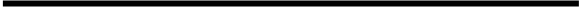 ELECTRONIC FLIGHT BAG (EFB) APPROVAL APPLICATION FORMThis form is designed to elicit all the required information from those operators requiring the Electronic Flight Bag (EFB) operational approval.SCOPE & GENERAL INFORMATIONHARDWARE PLATFORMSOFTWARE APPLICATION(S)OPERATION & TRAINING DOCUMENTATIONSAIRWORTHINESS DOCUMENTATIONSAPPLICATION PACKAGEEFB APPLICANT’S STATEMENTNote: A minimum of 60 working days will normally be required to check and confirm the information given above. If data and/or application package are missing or omitted the process may take considerably longer.APPROVAL ASSESSMENT (FOR AUTHORITY USE ONLY)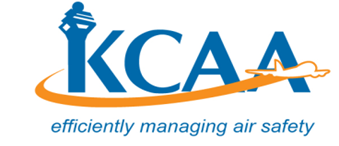 FORM                    FORM:AC-GEN024June 20181.1EFBEFB Type:PortableInstalledInstalledInstalled1.1EFBSoftware application(s) type:Software application(s) type:Software application(s) type:AB2△Operator Name2△Designated Representative/ ManagerTel:Tel:Tel:Tel:Tel:1.3Aircraft Registration(s)1.3Manufacturer1.3Type/Model(s)1.3Serial No(s)2.1Hardware TypeNo.2.2EFB to be usedon groundon groundin-flight cruise onlyin-flight cruise onlyin-flight cruise onlyin-flight all phasesin-flight all phases2.2EFB to be usedPortable Devices Storage (mount)Portable Devices Storage (mount)*Remarks*Remarks*Remarks*Remarks*Remarks2.2EFB to be used byCockpit crewCockpit crewCockpit crewCabin crewCabin crewCabin crewCabin crew2.3△Data StorageDeviceHDCDCDDVDFDFDOther2.3△Remark2.4△Data TransferDeviceN/ABluetooth Bluetooth IRIRUSBUSBSerial Serial ParallelOther2.4△Remark2.5△Cursor NavigationInstalled and usedTouch screenTouch screenTouch padTouch padMouseMouseTrack ball Track ball KeyboardKeyboardOther2.5△Remark2.6Lithium BatteryUsedyes	noyes	noyes	noyes	noyes	noyes	noyes	noyes	noyes	noyes	noyes	no2.6If yes Specific items are addressed and regulations are included in the operational documentation.Specific items are addressed and regulations are included in the operational documentation.Specific items are addressed and regulations are included in the operational documentation.Specific items are addressed and regulations are included in the operational documentation.Specific items are addressed and regulations are included in the operational documentation.Specific items are addressed and regulations are included in the operational documentation.Specific items are addressed and regulations are included in the operational documentation.Specific items are addressed and regulations are included in the operational documentation.Specific items are addressed and regulations are included in the operational documentation.Specific items are addressed and regulations are included in the operational documentation.Specific items are addressed and regulations are included in the operational documentation.2.7Onboard PowerUsedyes	noyes	noyes	noyes	noyes	noyes	noyes	noyes	noyes	noyes	noyes	no2.7If yes Power source certified to be used in-flight on groundPower source certified to be used in-flight on groundPower source certified to be used in-flight on groundPower source certified to be used in-flight on groundPower source certified to be used in-flight on groundPower source certified to be used in-flight on groundPower source certified to be used in-flight on groundPower source certified to be used in-flight on groundPower source certified to be used in-flight on groundPower source certified to be used in-flight on groundPower source certified to be used in-flight on ground3.1△Operating System Description(e.g. MS Windows, MAC, Linux or Android)(e.g. MS Windows, MAC, Linux or Android)(e.g. MS Windows, MAC, Linux or Android)(e.g. MS Windows, MAC, Linux or Android)(e.g. MS Windows, MAC, Linux or Android)RemarkList of programs & Applications submitted?yes	noyes	noyes	noyes	noyes	no3.2△Program(s) Based onMS OfficeAdobe PDFApplicationHtmlManufacturer Other *specify in the Remarks3.2△Remark3.3Kind of SoftwareData presentation	Data processingData presentation	Data processingData presentation	Data processingData presentation	Data processingData presentation	Data processing3.3Remark3.4Program Settingshandled by?	EFB administrator	End userhandled by?	EFB administrator	End userhandled by?	EFB administrator	End userhandled by?	EFB administrator	End userhandled by?	EFB administrator	End user3.4Remark3.5△Intentions / Tasks tobe Done by EFBScope:Document Number /Chapter and Subchapter of the Relevant Manual4.1SystemAdministration & Database Update4.2SystemDescription4.3System Operation4.4System Failure (Contingency Procedure)4.5Crew Basic Training4.6Crew RecurrentTraining4.7MEL ReferenceScope:Document Number /Chapter and Subchapter of the Relevant Manual5.1CertificationDocumentation5.2Instruction for ContinuingAirworthinessOperations manuals(s) extract (s) and/or checklist (s) that include EFB operating practices and proceduresOperations manuals(s) extract (s) and/or checklist (s) that include EFB operating practices and proceduresOperations manuals(s) extract (s) and/or checklist (s) that include EFB operating practices and proceduresOperations manuals(s) extract (s) and/or checklist (s) that include EFB operating practices and proceduresOperations manuals(s) extract (s) and/or checklist (s) that include EFB operating practices and proceduresOperations manuals(s) extract (s) and/or checklist (s) that include EFB operating practices and proceduresOperations manuals(s) extract (s) and/or checklist (s) that include EFB operating practices and proceduresOperations manuals(s) extract (s) and/or checklist (s) that include EFB operating practices and proceduresOperations manuals(s) extract (s) and/or checklist (s) that include EFB operating practices and proceduresOM/AOM/BOM/COM/DQRHMELAFMEFB ManualOthersEMI demonstration reportEMI demonstration reportEMI demonstration reportEMI demonstration reportOperational Risk AnalysisOperational Risk AnalysisOperational Risk AnalysisOperational Risk AnalysisOperational Risk AnalysisThe undersigned certify the enclosed information to be complete and true and that the system installation, continuing airworthiness of systems, minimum equipment for dispatch, operating procedures and flight crew training comply with the requirements of the regulation and Authority approved guidance material for EFB systems.The undersigned certify the enclosed information to be complete and true and that the system installation, continuing airworthiness of systems, minimum equipment for dispatch, operating procedures and flight crew training comply with the requirements of the regulation and Authority approved guidance material for EFB systems.The undersigned certify the enclosed information to be complete and true and that the system installation, continuing airworthiness of systems, minimum equipment for dispatch, operating procedures and flight crew training comply with the requirements of the regulation and Authority approved guidance material for EFB systems.Designated Representative/ ManagerSignature:Date:SubjectResponsibleSignatureDateApplication package completeFOIOperational and training document reviewed and considered satisfactoryFOIAirworthiness document reviewed and considered satisfactoryAWISimulator Demo: AircraftFOIEvaluation Test FOI/AWIEFB approval issued & process completedFOIInspectors RemarksAir Worthiness InspectorName……………………………Signature …………………….Date………………….Flight Operations InspectorName……………………………Signature …………………….Date………………….